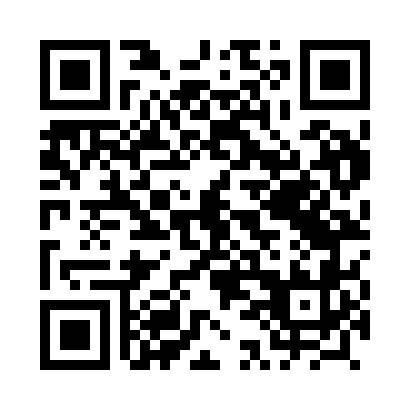 Prayer times for Zabiala, PolandWed 1 May 2024 - Fri 31 May 2024High Latitude Method: Angle Based RulePrayer Calculation Method: Muslim World LeagueAsar Calculation Method: HanafiPrayer times provided by https://www.salahtimes.comDateDayFajrSunriseDhuhrAsrMaghribIsha1Wed2:425:0312:255:317:489:592Thu2:395:0112:255:327:4910:023Fri2:365:0012:255:337:5110:044Sat2:334:5812:255:347:5210:075Sun2:294:5612:255:357:5410:106Mon2:264:5512:255:367:5610:137Tue2:234:5312:255:367:5710:168Wed2:204:5112:255:377:5910:199Thu2:164:5012:255:388:0010:2210Fri2:134:4812:245:398:0110:2511Sat2:104:4712:245:408:0310:2812Sun2:094:4512:245:418:0410:3113Mon2:084:4412:245:428:0610:3314Tue2:084:4212:245:438:0710:3315Wed2:074:4112:245:438:0910:3416Thu2:074:4012:245:448:1010:3417Fri2:064:3812:255:458:1110:3518Sat2:064:3712:255:468:1310:3619Sun2:054:3612:255:478:1410:3620Mon2:054:3412:255:478:1610:3721Tue2:044:3312:255:488:1710:3722Wed2:044:3212:255:498:1810:3823Thu2:034:3112:255:508:1910:3924Fri2:034:3012:255:508:2110:3925Sat2:034:2912:255:518:2210:4026Sun2:024:2812:255:528:2310:4027Mon2:024:2712:255:538:2410:4128Tue2:024:2612:255:538:2510:4229Wed2:024:2512:265:548:2710:4230Thu2:014:2412:265:558:2810:4331Fri2:014:2412:265:558:2910:43